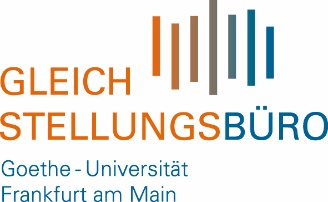 Promotionsstipendium „Kleine Genderprojekte“-  Formblatt zur Bewerbung - Ich habe die Datenschutzerklärung gelesen und willige in die dort beschriebene Datennutzung ein. Ich bin darüber informiert, dass ich meine Zustimmung zur Datennutzung jederzeit widerrufen kann.Persönliche AngabenPersönliche AngabenName, Vorname(n):Name, Vorname(n):Geburtsdatum:Private Postadresse:Nationalität:Private Postadresse:Telefon/Mobil:Private Postadresse:E-Mail:E-Mail:Angaben zum DissertationsprojektAngaben zum DissertationsprojektTitel der Dissertation:Titel der Dissertation:Ggf. Datum der Annahme als Doktorand*in beim Promotionsausschuss:Ggf. Datum der Annahme als Doktorand*in beim Promotionsausschuss:Name der/ des Hauptbetreuer*in:Name der/ des Hauptbetreuer*in:Kontakt der/ des Hauptbetreuer*in:Fachgebiet und Fachbereich:Beginn der Dissertation (Datum):Angestrebter Abschluss (Datum):Angaben zur finanziellen SituationAngaben zur finanziellen SituationAngaben zur finanziellen SituationAngaben zur finanziellen SituationErhalten Sie bereits ein Stipendium oder sind Sie als Arbeitnehmer*in angestellt?Erhalten Sie bereits ein Stipendium oder sind Sie als Arbeitnehmer*in angestellt?  neinErhalten Sie bereits ein Stipendium oder sind Sie als Arbeitnehmer*in angestellt?Erhalten Sie bereits ein Stipendium oder sind Sie als Arbeitnehmer*in angestellt?  ja  neinWenn ja, bei welcher Institution?Wenn ja, bei welcher Institution?Wie hoch ist die monatliche Förderung bzw. das Gehalt? (Brutto)Zeitraum der Förderung/Anstellung:Zeitraum der Förderung/Anstellung:Zeitraum der Förderung/Anstellung:Waren Sie bereits in Deutschland als wissenschaftliche*r Mitarbeiter*in beschäftigt oder haben Sie ein Promotionsstipendium erhalten?Waren Sie bereits in Deutschland als wissenschaftliche*r Mitarbeiter*in beschäftigt oder haben Sie ein Promotionsstipendium erhalten?   neinWaren Sie bereits in Deutschland als wissenschaftliche*r Mitarbeiter*in beschäftigt oder haben Sie ein Promotionsstipendium erhalten?Waren Sie bereits in Deutschland als wissenschaftliche*r Mitarbeiter*in beschäftigt oder haben Sie ein Promotionsstipendium erhalten?  ja   neinWenn ja, bei welcher Institution?Wenn ja, bei welcher Institution?Wenn ja, wie hoch war die monatliche Förderung?Zeitraum der Förderung / Anstellung:Zeitraum der Förderung / Anstellung:Zeitraum der Förderung / Anstellung:Ort, DatumUnterschrift Bewerber*in